РЕАЛИЗАЦИЯ ПРОЕКТА «НАРОДНЫЙ БЮДЖЕТ»НА ТЕРРИТОРИИ СЕЛЬСКОГО ПОСЕЛЕНИЯ АНХИМОВСКОЕ ВЫТЕГОРСКОГО МУНИЦИПАЛЬНОГО РАЙОНА ВОЛОГОДСКОЙ ОБЛАСТИ№п/пНаименование проектаСтоимость проекта, руб.Фото до реализации Фото после реализации1Обустройство прохода к общественному плотомою200000,00 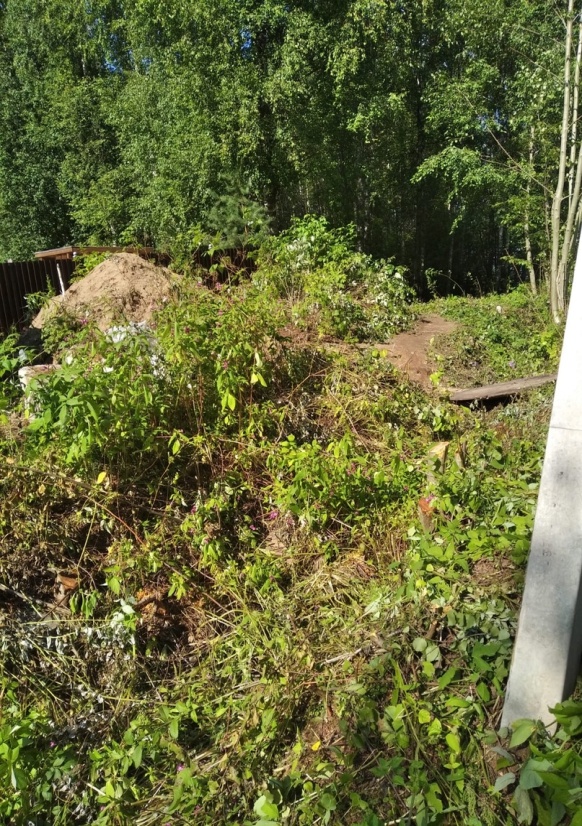 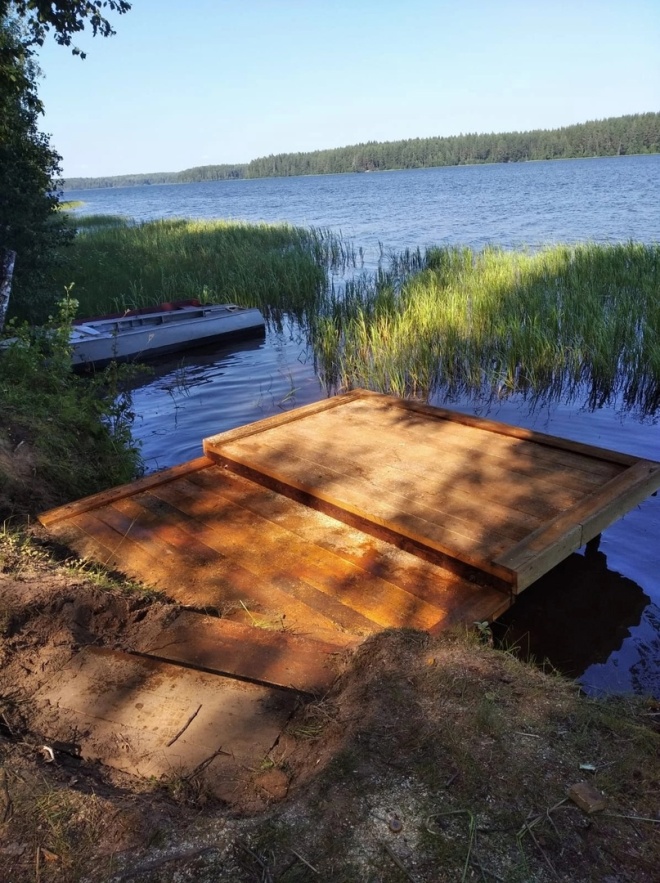 2Приобретение мультимедийного комплекта для актового зала100000,00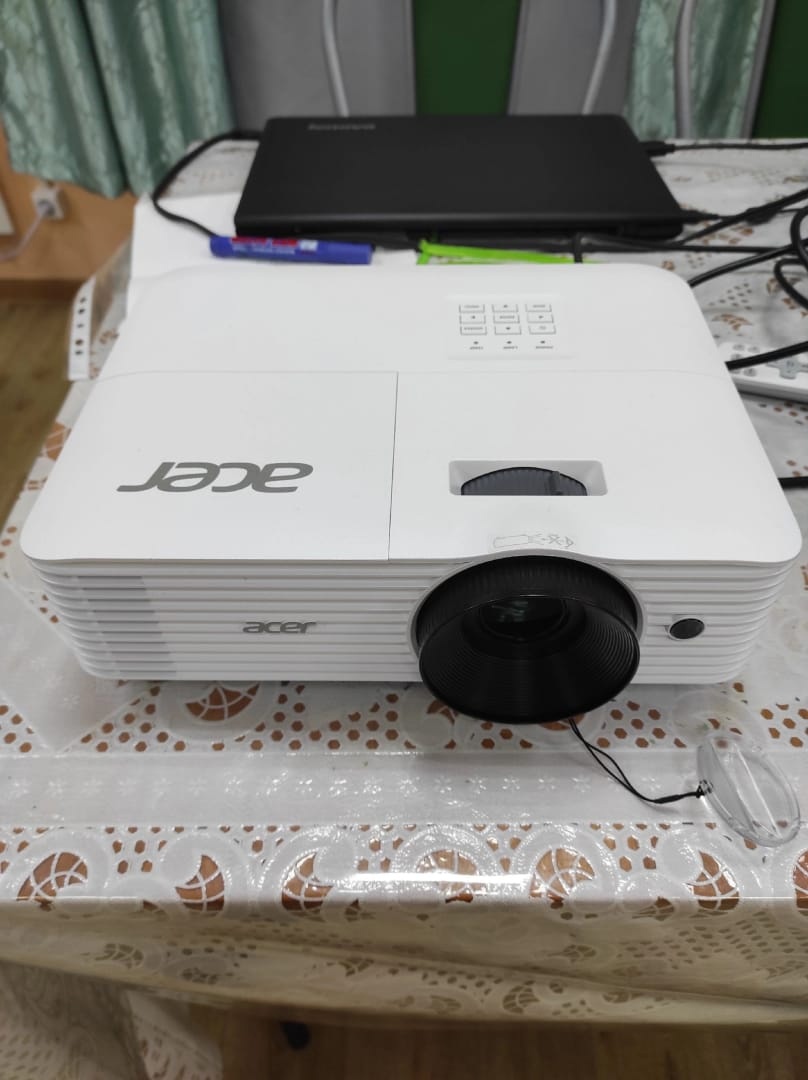 3Приобретение бензокосы100000,00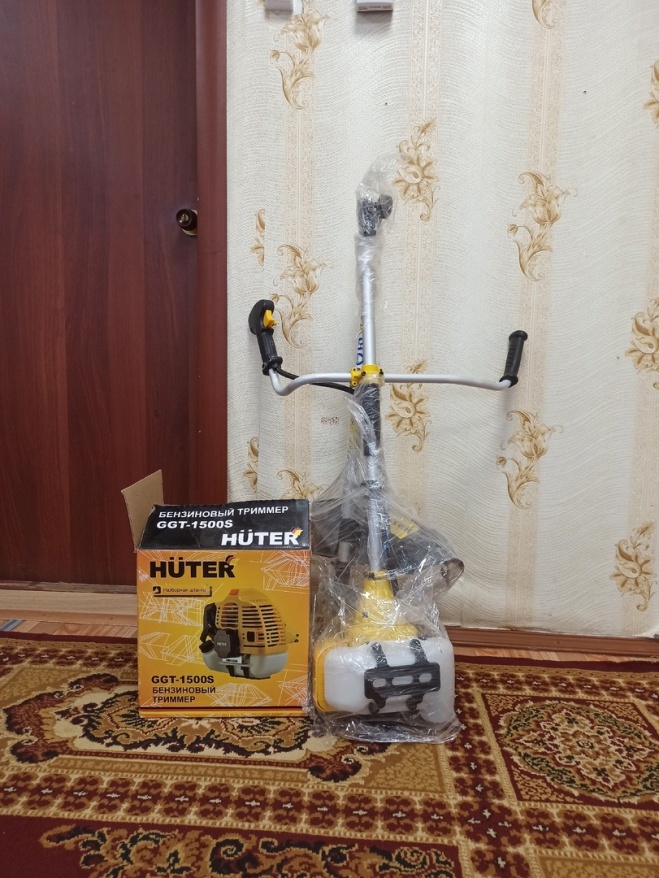 4Приобретение палатки100000,00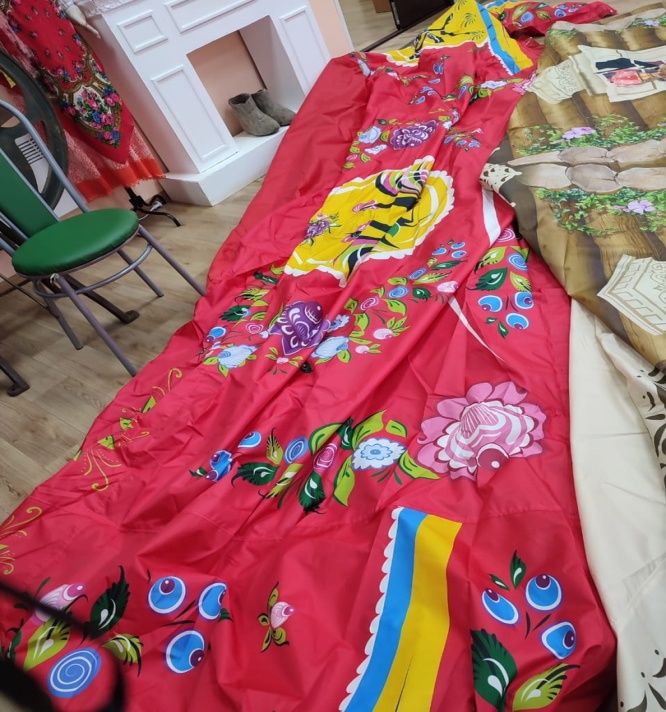 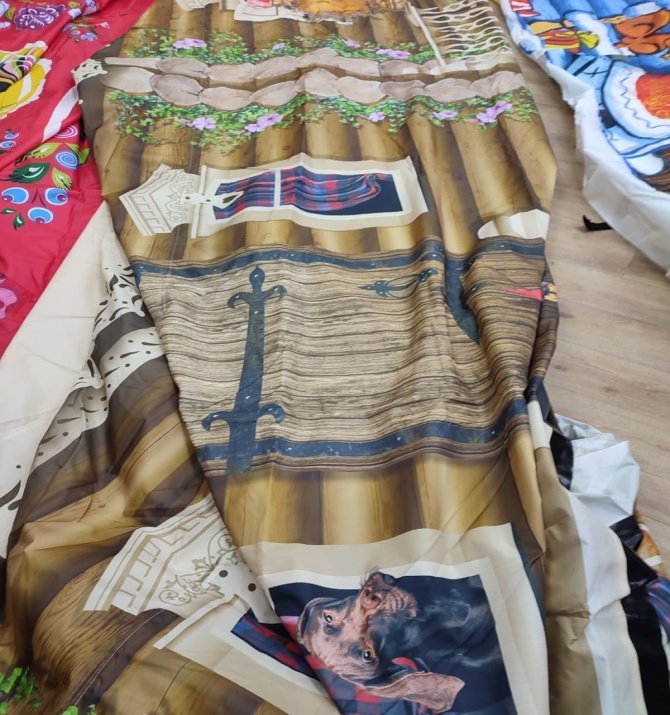 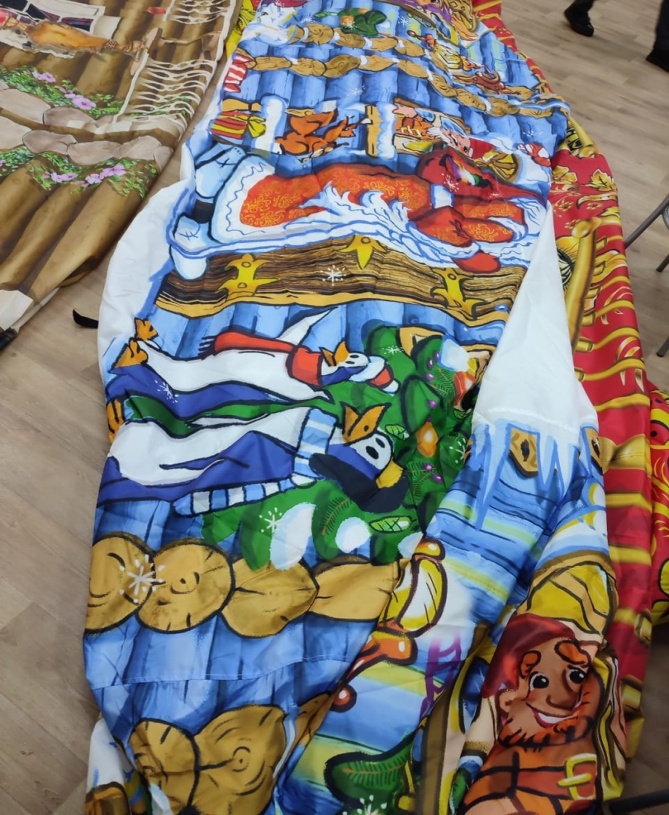 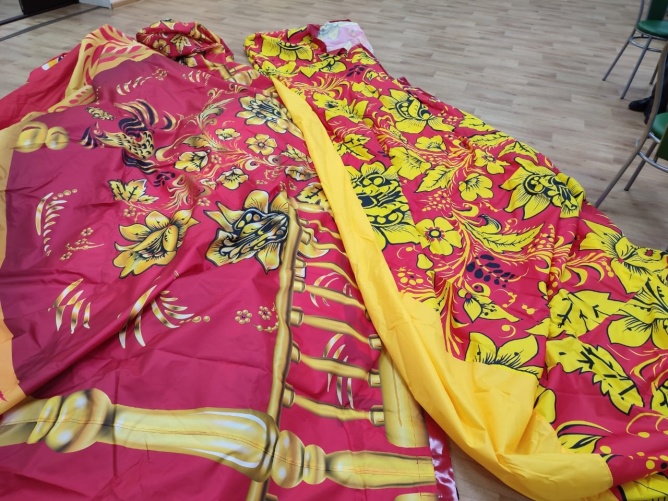 